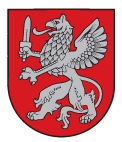 VIDZEMES PLĀNOŠANAS REĢIONSReģ. Nr. 90002180246Jāņa Poruka  iela 8-108 Cēsis, Cēsu novads LV 4101Tālrunis 64116014,  64116012  www.vidzeme.lv, e-pasts: vidzeme@vidzeme.lv C ē s ī s2013.gada 7.oktobrī	  par rezultātiem iepirkumā Semināra organizēšanas pakalpojumi Interreg IVC projektam GRISI PLUSIepirkuma identifikācijas numurs: Nr. VPR/2013/22/GrisiPLUSIepirkuma nosaukums: Semināra organizēšanas pakalpojumi Interreg IVC projektam GRISI PLUSPasūtītājs: Vidzemes plānošanas reģionsProcedūra: Iepirkums organizēts saskaņā ar Publisko iepirkumu likuma 81.pantu par likuma 2.pielikuma B daļas pakalpojumu- SEMINĀRU ORGANIZĒŠANAS PAKALPOJUMI.Piedāvājumu vērtēšanas kritērijs - pasūtītāja prasībām atbilstošs piedāvājums ar zemāko cenu.Iesniegti piedāvājumi:Nolikuma noteiktajā termiņā līdz 2013.gada 4.oktobrim plkst. 14.00 Vidzemes plānošanas reģiona birojā, J. Poruka iela 8-108, Cēsis, LV-4101, netika iesniegts neviens piedāvājums.Pamatojoties uz iepriekš minēto un Publisko iepirkumu likuma 81.panta sesto daļu, Vidzemes plānošanas reģiona Iepirkumu komisija 7.10.2013. pieņēma lēmumu pārtraukt iepirkumu Nr. VPR/2013/22/GrisiPLUS, jo nav iesniegti piedāvājumi.